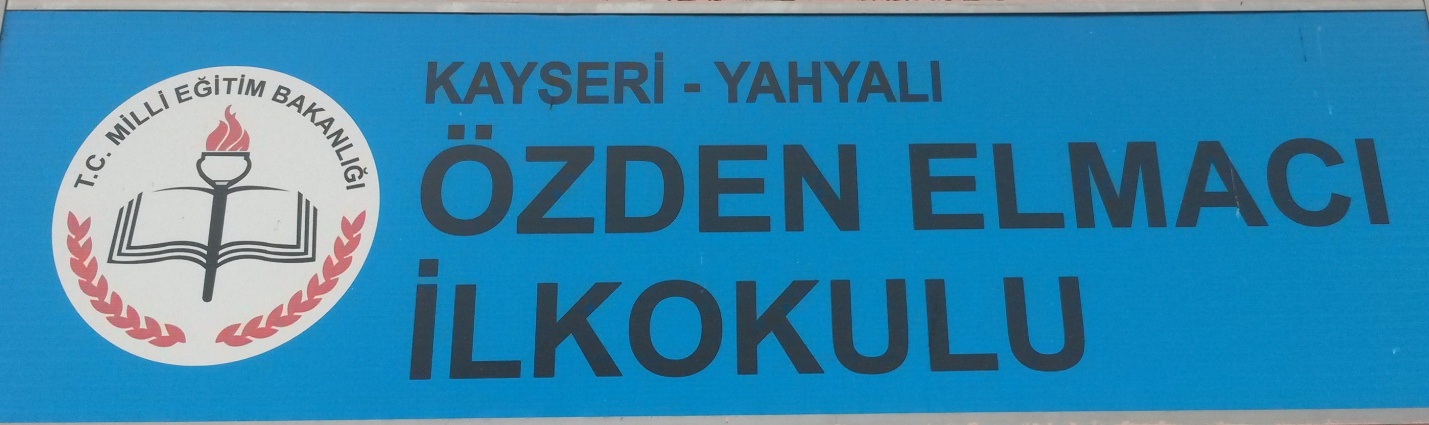 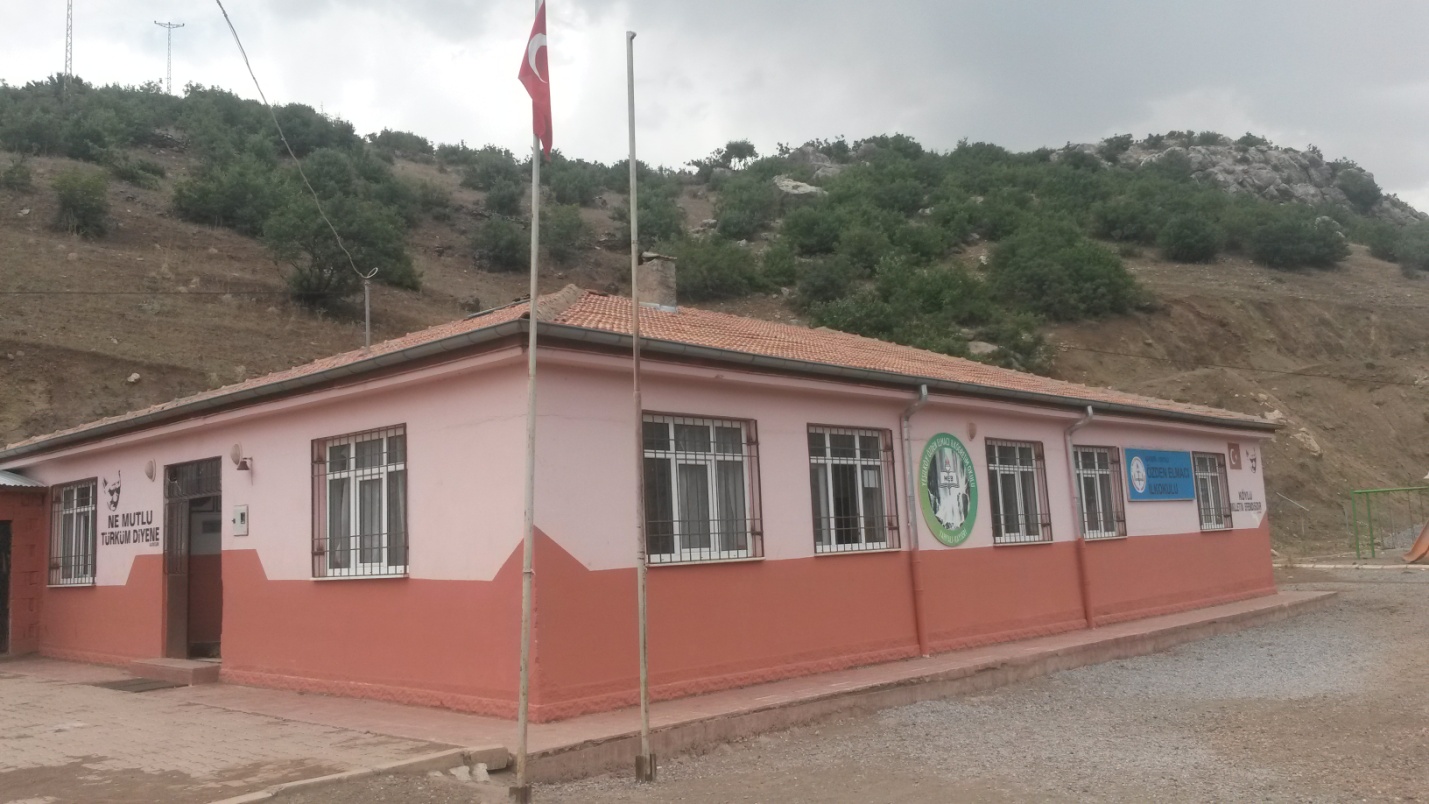 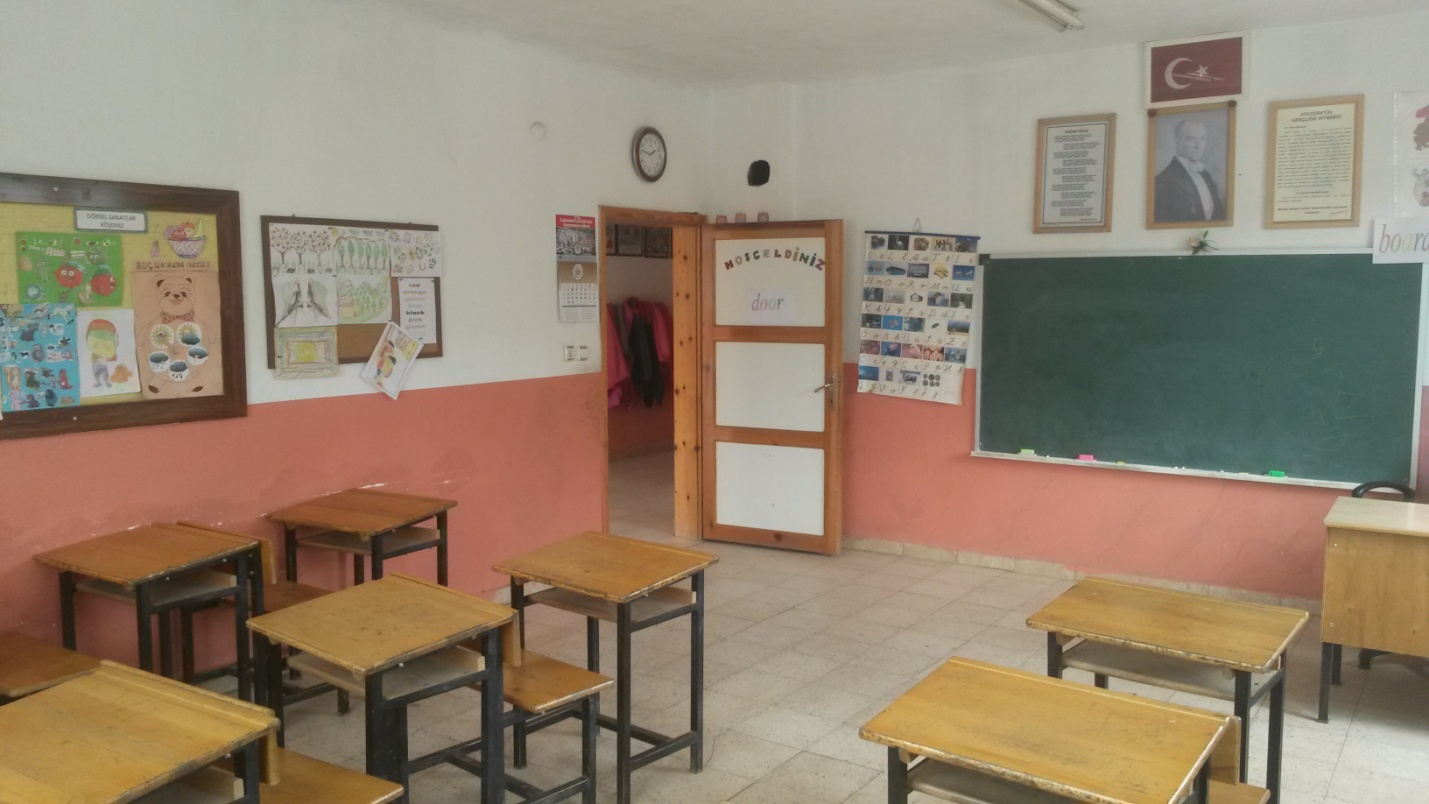 KAYSERİYEŞİLKÖY ÖZDEN ELMACI İLKOKULU MÜDÜRLÜĞÜ2015-2019 STRATEJİK PLANI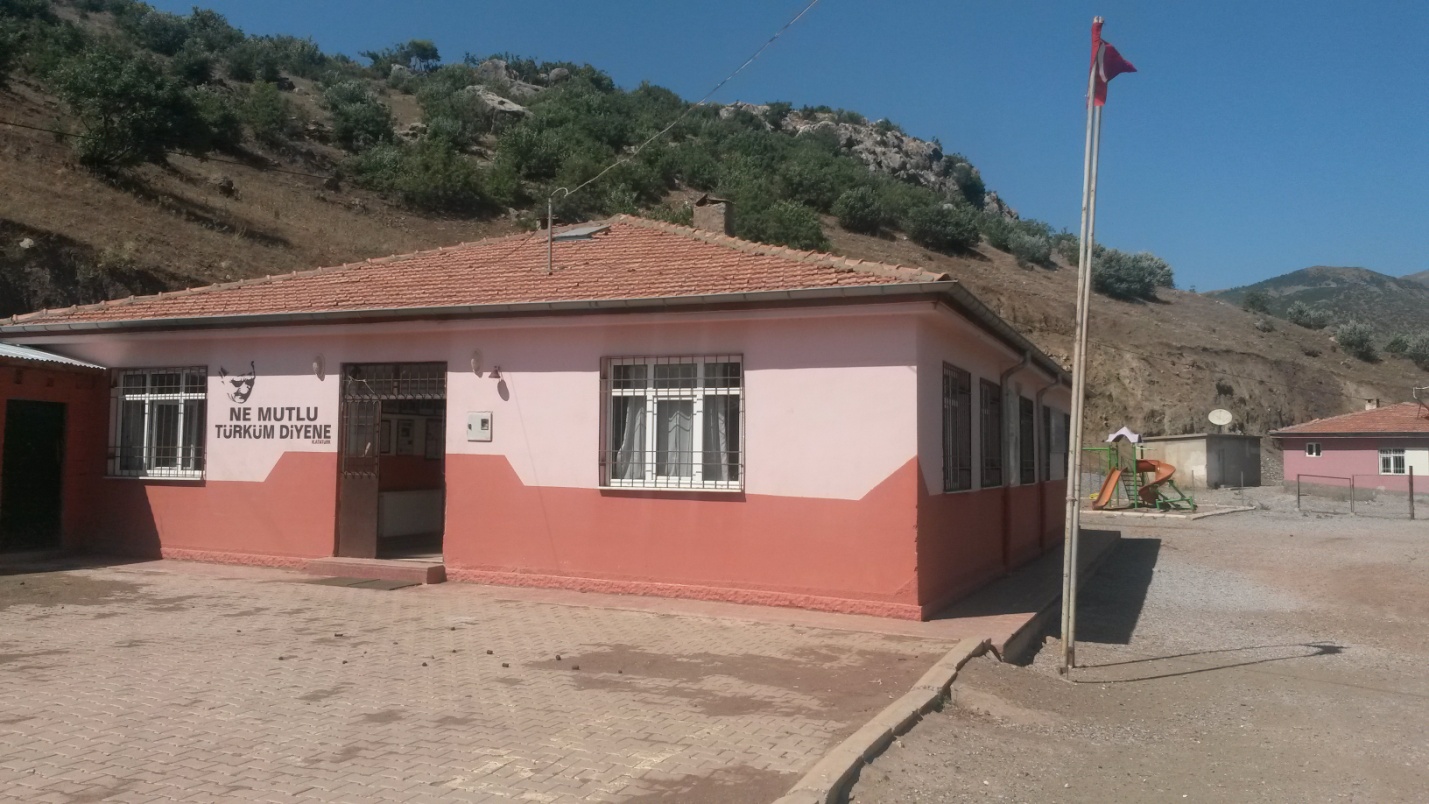 YEŞİLKÖY ÖZDEN ELMACI İLKOKULU MÜDÜRLÜĞÜHAZİRAN - 2015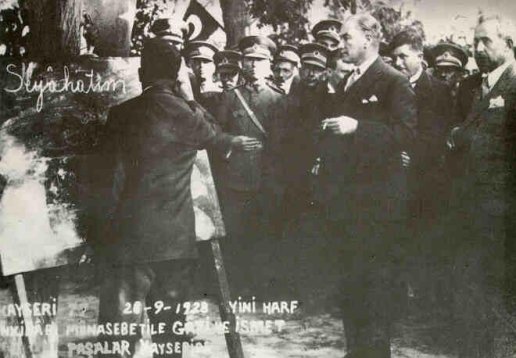 SUNUŞ21. yüzyıl yönetim modellerli içerisinde kurumların performansları doğrultusunda amaç ve hedeflerini yönetebilmeleri önem kazanmaya başlamıştır. Kurumsal kapasiteye bağlı olarak çalışacak olan idari birimlerin yıl sonunda kendi iş alanında ki performansını ölçmenin en gerçekçi yöntemlerinden biride Kurumsal Stratejik Planlama çalışmalarıdır. Müdürlüğümüz olarak amaç ve hedeflerinin gerçekleşmesi için yapmış olduğu çalışmaları yerinden takip etmekte ve çalışmalar sırasında işbirliğinin daha da artırılmasını önemsemekteyiz. Yeşilköy Özden Elmacı İlkokulu Müdürlüğümüzün 2010-2014 Stratejik Planında yer alan amaç ve hedeflerine ulaştığını izleme ve değerlendirme çalışmaları sürecinde mütalaa edilmiş olup bu durum memnuniyet vermektedir.2015-2019 Stratejik plan çalışmaları ilgili Kanun ile belirlenmiş olup Müdürlüğümüzün ikinci dönem stratejik plan çalışmalarını 2020 yıllarda varılmak istenen hedefler doğrultusunda çizileceğini düşünmekteyim. Kayseri eğitimde rekabet edebilen, nitelikli insan kaynağı oluşturabilen, elde ettiği akademik ve sosyal başarılar ile ilimiz adına bizleri sevindirecek bir aşamaya geleceğini ümit etmekteyim. Çalışma sırasında başta Plan hazırlama ekibi ve çalışanlarımıza teşekkür ederim.Hamza ÇARKITOkul MüdürüGİRİŞYeşilköy Özden Elmacı İlkokulu Müdürlüğü olarak tüm faaliyetlerimizdeki verimliliği artırarak, çevreye duyarlı olma felsefesinden taviz vermeden, insana hizmet etmenin onurunu hissederek, personelimizin her türlü ihtiyacına karşı hassasiyetten ödün vermeden, tüm hizmet alanlarımızın memnuniyetini her zaman ön planda tutarak, mükemmele ulaşabilmek için çalışmaktayız. Tüm çalışmalarımıza paydaşlarımızı ortak ederek sağladığımız kazanımlarımız stratejik planımızın temelini oluşturdu. Teknolojide meydana gelen baş döndürücü gelişme dünyayı küçük bir köy haline getirmiştir. Çoğalan dünya nüfusunda, pastadan pay alabilmek veya var olabilmek için çok planlı ve disiplinli çalışmak bir zorunluluk haline gelmiştir. Yeşilköy Özden Elmacı İlkokulu Müdürlüğü olarak, Milletimizi eğitim yolu ile çağdaş uygarlık düzeyinin üstüne çıkarabilmek için; ilimizde okul öncesi eğitimin yaygınlaştırılması, ortaöğretimde yüzde yüz okullaşma oranının gerçekleştirilmesi ve mesleki eğitime yönelmeyi üst seviyeye çıkarmak suretiyle öğrencilerimizi hayata hazırlama gayreti içerisindeyiz. Plan Hazırlama EkibiGÖRSEL KAPAK	 SUNUŞ	3GİRİŞ	4GRAFİK ŞEKİL VE TABLOLAR	7I.	BÖLÜM	9STRATEJİK PLAN HAZIRLIK SÜRECİ	9A.	Stratejik Planlama Süreci	9B.	Stratejik Plan Modeli	10II.	BÖLÜM	13DURUM ANALİZİ	13A.	TARİHİ GELİŞİM	13B.	YASAL YÜKÜMLÜLÜKLER VE MEVZUAT ANALİZİ	13C.	FAALİYET ALANLARI ile ÜRÜN ve HİZMETLER	14D.PAYDAŞ ANALİZİ	14E.KURUM İÇİ ve DIŞI ANALİZ	161.	KURUM İÇİ ANALİZ	162.	KURUM DIŞI ANALİZ	193.	GZFT	204.	SORUN/GELİŞİM ALANLARI	22( bu alanlardan okulunuza uygun olanları alabilir geri kalanları ise silebilirsiniz)	Hata! Yer işareti tanımlanmamış.5.	YEŞİLKÖY ÖZDEN ELMACI İLKOKULUMÜDÜRLÜĞÜ STRATEJİK PLAN MİMARİSİ	23III.	BÖLÜM	24GELECEĞE YÖNELİM ( ÖRNEK )	24DEĞERLERİMİZ:	24STRATEJİK PLAN GENEL TABLOSU	25TEMA: EĞİTİM VE ÖĞRETİME ERİŞİM	261.	Stratejik Amaç	261.1.	Stratejik Hedef	26TEMA: EĞİTİM-ÖĞRETİMDE KALİTE	272.	Stratejik Amaç	272.1.	Stratejik Hedef	272.2.	Stratejik Hedef	292.3.	Stratejik Hedef	29TEMA: KURUMSAL KAPASİTE	303.	Stratejik Amaç	303.1.	Stratejik Hedef	303.2.	Stratejik Hedef	313.3.	Stratejik Hedef	32IV.	BÖLÜM	33MALİYETLENDİRME	33V.	BÖLÜM	34İZLEME ve DEĞERLENDİRME	34GRAFİK ŞEKİL VE TABLOLARKISALTMALARBÖLÜMSTRATEJİK PLAN HAZIRLIK SÜRECİStratejik Planlama Süreci2015-2019 yıllarını kapsayacak olan Yeşilköy Özden Elmacı İlkokulu Stratejik Plan’ı aşağıdaki yasal dayanaklara göre hazırlanmıştır: 	5018 sayılı Kamu Mali Yönetimi ve Kontrol Kanunu’nun 3. Maddesi ve 9. Maddesi Kamu Kurumlarının 5 yıllık Stratejik Plan yapmalarını zorunlu hale getirmiştir.“Kamu idareleri; kalkınma planları, programlar, ilgili mevzuat ve benimsedikleri temel ilkeler çerçevesinde geleceğe ilişkin misyon ve vizyonlarını oluşturmak, stratejik amaçlar ve ölçülebilir hedefler saptamak, performanslarını önceden belirlenmiş olan göstergeler doğrultusunda ölçmek ve bu sürecin izleme ve değerlendirmesini yapmak amacıyla katılımcı yöntemlerle stratejik plan hazırlarlar”  denmektedir.	Bu kapsamda 3797 Sayılı Milli Eğitim Bakanlığı’nın Teşkilat ve Görevleri Hakkında Kanun ve Milli Eğitim Bakanlığı tarafından 2013 yılında yayınlanan 2013/26 nolu genelgesi kapsamında ilimizin stratejik plan hazırlıklarının yapılması istenmiştir. Genelge kapsamında ilimiz Stratejik Plan Hazırlama Üst Kurulu ve hazırlama ekibinin oluşturulması talep edilmiştir. Daha sonra Bakanlığımız SGB tarafından 2015-2019 Stratejik Plan Hazırlama Kılavuzu yayınlanarak yapılacak olan çalışmaların şekil ve muhteviyatı belirlenmiştir. Kapsam olarak “Mevcut Durum Analizinin” yapılması ve bu çalışmaların hangi araçlarla tespit edileceğinin belirlenmesi, gelişim alanlarının belirlenmesi sonucunda oluşan Vizyon ifadesine ulaşmak için yapılması gereken hedeflerin neler olduğunun tespiti istenmiştir.Okul Müdürü başkanlığında, Stratejik Plan çalışmalarını takip etmek, ekiplerden bilgi almak ve çalışmaları yönlendirmek üzere “Yeşilköy Özden Elmacı İlkokulu Müdürlüğü Stratejik Planlama Kurulu” kurulmuştur. Kurulda Okul Müdürü, Okul Aile Birliği Başkanı, Müdür Yardımcıları ve Rehber Öğretmen yer almıştır.Stratejik Planı’nın hazırlanmasında yapılacak işler konusunda planlama ve hazırlık çalışmaları görüşülmüş, Stratejik Planlama çalışmalarının doğrudan yürütülmesi ve Üst Yönetici ve kurula belirli dönemlerde rapor sunmak, yöneticinin önerileri doğrultusunda çalışmaları yürütmek üzere “Yeşilköy Özden Elmacı Stratejik Plan Ekibi” oluşturulmasına karar verilmiştirTablo 1: Yeşilköy Özden Elmacı İlkokulu Stratejik Plan EkibiMüdürlüğümüzce İç paydaşlarımıza ve Dış paydaşlarımızla yapılan görüşme ve toplantılarda Müdürlüğümüz çalışma ve hizmetleri memnuniyetleri ölçülmeye çalışılmıştır. Çalışmalar belirli dönemlerde “Yeşilköy Özden Elmacı İlkokulu Stratejik Plan Üst Kurulu”na sunulmaktadır. Bu kapsamda iş planımızda belirtilen tarihlerde planın geldiği aşamalar hakkında üst kurula brifingler verilmiştirStratejik planlama ekibi tarafından hazırlanan ve 2015-2019 yılları arası faaliyetlerin planlanmasını içeren stratejik planlama çalışmalarında iç paydaşlarımızın Müdürlüğümüzün faaliyetlerini nasıl gördüklerine ilişkin görüşlerini içeren iç paydaş çalıştayları yapılmıştır.Yeşilköy Özden Elmacı İlkokulu Müdürlüğü’nün görev faaliyetlerini sürdürürken paylaşımda bulunduğu okulun dış paydaşını belirlemiştir. İç ve dış paydaş analiz sonuçlarına göre paydaşlarımızın Müdürlüğümüzü nasıl gördüğü ortaya konmuş, güçlü ve zayıf yönlerimizin belirlenmesinde oldukça faydalı olmuştur. Bu kapsamda yapılan 2 çalıştayda ortaya konan öncelikler SWOT çalışması sırasında dikkate alınmıştır. Çalışmalarda fikir tepsisi yöntemi, kök sorun analizi ve beyin fırtınası yöntemleri kullanılmıştır.Stratejik Plan ModeliMüdürlüğümüzün 2015-2019 stratejik planın hazırlanmasında tüm tarafların görüş ve önerileri ile eğitim önceliklerinin plana yansıtılabilmesi için geniş katılım sağlayacak bir model benimsenmiştir. Bu amaca ulaşabilmek için farklı fikirlerin plan metninde yer almasına ve değerlendirilmesine özen gösterilmeye çalışılmıştır. Stratejik plan temel yapısı Müdürlüğümüz Stratejik Planlama Üst Kurulu tarafından kabul edilen Müdürlük Vizyonu ulaşabilmek amacıyla eğitimin üç temel bölümü (erişim, kalite, kapasite) ile paydaşların görüş ve önerilerini baz alır nitelikte oluşturulmuştur.Şekil 1: 2015-2019 Stratejik Plan Temel YapısıŞekil 2: 2015-2019 Stratejik Plan Oluşum ŞemasıBÖLÜMDURUM ANALİZİ2015-2019 Stratejik Planı hazırlanırken Stratejik Plan Hazırlama ekibi olarak bu alanda Müdürlüğümüzün Tarihsel Gelişimi, Yasal yükümlülükleri ve Mevzuat Analizi, Faaliyet alanları ürün ve hizmetlerin ilişkilendirilmesi, paydaş analizi ve Kurum içi ve dışı analizler yapılmıştır.  TARİHİ GELİŞİMOkulumuz, Kayseri İli Yahyalı İlçesinin Güneydoğu’sunda Yeşilköy Mahallesi’nde yer almaktadır. İlçeye olan uzaklığı 43 Km’dir. Mahalle 50 hane, 600 nüfuslu olup, arazi şartları nedeniyle dağınık yerleşime sahiptir. Okulun yeni binası 2007 yılında açılmış olup 4 derslik 1 müdür odası ve 6 tuvalet olarak yapılmıştır. Eğitim ve öğretime birleştirilmiş sınıf uygulaması yaparak günümüze kadar devam etmektedir. İsmini okulu yaptıran hayırseverden almıştır. 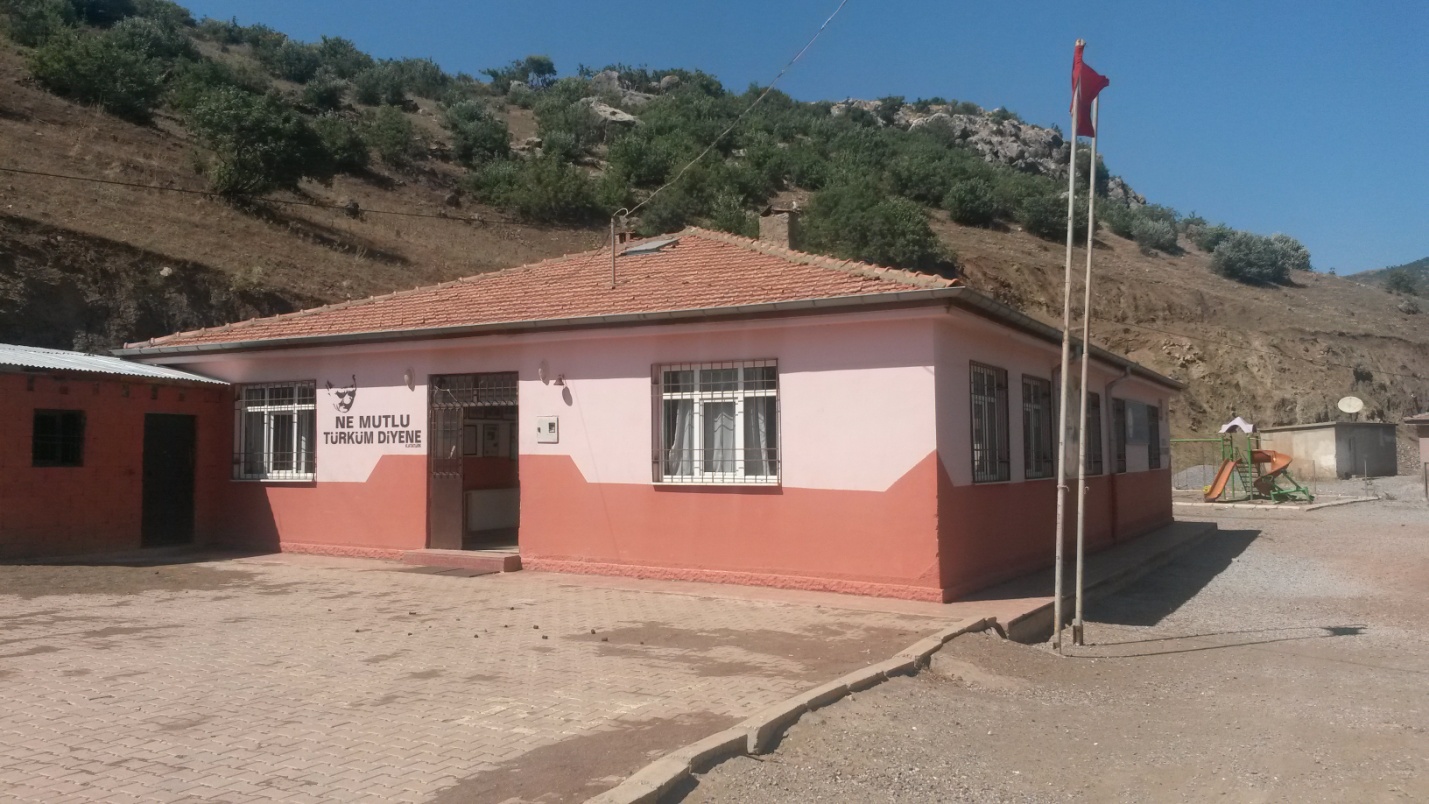 YASAL YÜKÜMLÜLÜKLER VE MEVZUAT ANALİZİYeşilköy Özden Elmacı İlkokulu Müdürlüğü 2015-2019 stratejik planı hazırlanırken yapılan çalışmalar içinde bulunan yasal mevzuat ve Mevzuat analizi hakkında iki strateji izlenmiştir. İlk olarak müdürlüğümüz bünyesinde çalışan şef pozisyonunda görevli personel ile toplantı yapılmıştır. Yapılan ilk toplantıda yeni plan dönemi hakkında bilgiler verilirken müdürlüğümüzün ürettiği hizmetlerin toplanması ve bunların paydaşlarımız ile eşleştirilmesi çalışması için Müdürlüğümüz ARGE birimince YVTS veri tabanı içerisinde üretilen yazılım tanıtıldı. 1 aylık süre sonunda, bir araya gelen üyelerimiz aracılığı ile mevzuat havuzu yeniden kontrolden geçirilmiştir. Kontroller sonucunda, ekleme ve çıkarma çalışmaları yapılarak mevzuat havuzu halini almıştır. FAALİYET ALANLARI ile ÜRÜN ve HİZMETLEROkulumuz yasalarla belirlenen görevlerini yerine getirmekle görevlendirilmiştir. Bu kapsamda analiz edilerek faaliyet alanları boyutlandırılmıştır.  Yeşilköy Özden Elmacı İlkokulu Müdürlüğü faaliyet alanları; Eğitim Öğretim HizmetleriSosyal ve Kültürel HizmetlerRehberlik ve Yönlendirme HizmetleriYönetsel GörevlerBelirlenen ürün ve hizmetlerin birbirleriyle olan ilişkileri gözetilerek belirli faaliyet alanları altında toplulaştırılması, kuruluşun organizasyon şemasının ve faaliyetlerinin bütününün gözden geçirilmesi açısından faydalı bir çalışma olmuştur. Belirlenen faaliyet alanları, stratejik planlama sürecinin daha sonraki aşamalarında dikkate alınmıştır. Ayrıca, paydaşların görüş ve önerileri alınırken, bu aşamada belirlenen faaliyet alanları bazında çalışmalar yürütülmüştür.D.PAYDAŞ ANALİZİPlanlama sürecinde katılımcılığa önem veren kurumumuz, tüm paydaşların görüş, talep, öneri ve desteklerinin stratejik planlama sürecine dâhil edilmesini hedeflemiştir. Yeşilköy Özden Elmacı İlkokulu Müdürlüğü, faaliyetleriyle ilgili ürün ve hizmetlere ilişkin memnuniyetlerin saptanması konularında başta iç paydaşlar olmak üzere kamu kurumları, işverenler, sivil toplum kuruluşları, yerel yönetim ve yöneticilerinden oluşan dış paydaşların büyük bölümünün stratejik planlama sürecine katılımını sağlamıştır. Bunu gerçekleştirmeye yönelik olarak Stratejik Planlama Ekibi ve ilimizdeki okul ve kurum yöneticileri ile toplantılar düzenlenmiş ve katılımcıların paylaşımları sonucunda kurumumuzun paydaşlarla ilişkilerinin seviyesi ve önceliklerin tespit edilmesine çalışılmıştır. Paydaş toplantılarından sonra iç ve dış paydaşlara yönelik paydaş anketleri düzenlenmiştir. Paydaşların önerileri değerlendirerek, yasaların ve maddi imkânların el verdiği ölçüde stratejik planlamaya dâhil edilmiştir. Son olarak Yeşilköy Özden Elmacı İlkokulu Müdürlüğü paydaşları, iç paydaşlar, dış paydaşlar ve yararlanıcı temelinde ayrımlandırılmış; iç /dış paydaş ve yararlanıcıları da, temel ve stratejik konumları belirtilmiştir. Bu paydaşlar, kuruma girdi sağlayan, ürün ve hizmet sunulan, iş birliği içinde olunan, faaliyetlerimizden etkilenen ve faaliyetlerimizi etkileyen kesimlerden oluşma noktasındaki önceliklerine göre de aşağıdaki gibi sınıflandırılmıştır. Paydaş analizinde aşamalar:Paydaşları tespitiPaydaşların önceliklendirilmesiPaydaşların değerlendirilmesiGörüş ve önerilerin alınması1.Paydaşların TespitiPaydaş analizinin ilk aşamasında, kurumumuzun paydaşlarının kimler olduğunun tespit edilebilmesi için; Kurumumuzun faaliyet ve hizmetleri ile ilgisi olanlar kimlerdir? Kurumumuzun faaliyet ve hizmetlerini yönlendirenler kimlerdir? Kurumumuzun sunduğu hizmetlerden yararlananlar kimlerdir? Kurumumuzun faaliyet ve hizmetlerden etkilenenler ile faaliyet ve hizmetlerini etkileyenler kimlerdir? Sorularına cevap aranmıştır. Bu aşamada stratejik planlama ekibi, kurumumuzun bütün paydaşlarını ayrıntılı olarak belirtmiş ayrıca bir paydaşta farklı özellik, beklenti ve öneme sahip alt gruplar mevcutsa; paydaşlar bu alt gruplar bazında ele alınarak büyük çaplı bir paydaş listesi oluşturmuştur.Paydaşların kurumla ilişkileri belirlenerek iç paydaş / dış paydaş / yararlanıcı olarak sınıflandırılması yapılmıştır.2.Paydaşların ÖnceliklendirilmesiPaydaşların önceliklendirilmesinde,  paydaşın kurumun faaliyetlerini etkileme gücü ile kurumun faaliyetlerinden etkilenme dereceleri göz önünde bulundurulmuş ve öncelik vereceğimiz paydaşlar belirlenerek paydaş listesi indirgenmiştir. Bu çalışmada paydaş önceliklendirme matrisinden yararlanılmıştır.Tablo 2:Paydaşların Önceliklendirilmesi3.Paydaşların Değerlendirilmesi	Stratejik Planlama Ekibi, paydaşın / kuruluşun hangi faaliyeti/hizmeti ile ilgili olduğunu ve kurumumuz ile paydaşların birbiri için taşıdıkları önem ve etkileme gücünü gösteren bir Etki/Önem matrisi ile Ürün/Hizmet matrisi hazırlanmasına karar vermiştir. Bu matris sayesinde öncelikli paydaşlarla gerçekleştirilebilecek çalışmaları ve izlenecek politikaların niteliği gösterilmiştir. Bu matrisle etki (zayıf ve güçlü), paydaşın kurumumuz faaliyet ve hizmetlerini yönlendirme, destekleme veya olumsuz etkileme gücünü; önem ise kurumumuzun paydaşın beklenti ve taleplerinin karşılanması konusunda verdiği önceliğin belirlenmesinde kullanılmıştır. Paydaşların kurumumuz açısından etkisi ve önemine göre takip edilecek politikalar “İzle”, “Bilgilendir”, “İşbirliği yap” ve “Birlikte çalış” olarak belirlenmiştir.Tablo 3: Matris 1 Yeşilköy Özden Elmacı İlkokulu Faaliyet Alanı Ürün / Hizmet MatrisiTablo 4:Matris 2 Yeşilköy Özden Elmacı İlkokulu Etki Önem MatrisiE.KURUM İÇİ ve DIŞI ANALİZKURUM İÇİ ANALİZYeşilköy Özden Elmacı İlkokulu Müdürlüğü …. tarih ve ……. sayılı Kanun ile yönetim be organizasyon yapısı belirlenmiş olup iş ve işlemlerini bu kanun doğrultusunda ürütmektedirŞekil 3: Yeşilköy Özden Elmacı İlkokulu Müdürlüğü Örgütsel Yapıİnsan Kaynakları Tablo 5 : Yeşilköy Özden Elmacı İlkokulu Müdürlüğü personel yapısıTeknolojik Alt YapıTablo 6 : Yeşilköy Özden Elmacı İlkokulu Müdürlüğü Teknolojik Alt YapısıEğitim Durumu Tablo 8: Finasman Sağlanan ProjelerTablo 7: İlkokul ve Ortaokul Bilimsel Etkinliklere KatılmaKURUM DIŞI ANALİZMüdürlüğümüz görev alanına ilişkin üst politika belgeleri incelenerek aşağıdaki başlıklar halinde oluşturulmuştur.Kayseri Yahyalı İlçe MEM 2015-2019 Stratejik PlanıPEST ANALİZİ  ( Örnek )Politik FaktörlerEğitimin merkezi yönetim anlayışından yerinden yönetim anlayışına doğru kaymasıYabancı dil eğitimine erken yaşlarda başlanılmasıÖğrencilerin değişik ihtiyaçlarına, doğal yeteneklerine ve ilgi alanlarına odaklanma4+4+4 kademeli zorunlu eğitim sisteminin tesis edilmesi ve müfredatın bu doğrultuda yenilenmesiEğitim sisteminde, bireylerin kişilik ve kabiliyetlerini geliştiren, hayat boyu öğrenme yaklaşımının uygulanmasıEkonomik FaktörlerMaden işletmelerinin bulunmasıTurizme kaynaklık edecek tarihi ve doğal mirasa sahip olmasıİlimizdeki hayırseverlerin eğitime desteğiHizmet sektöründeki eksikliklerSosyal FaktörlerMedyanın olumsuz etkileri ile kültürel değerlerdeki çatışmanın artmasıToplumun eğitimden beklentilerinin akademik başarıya odaklı olmasının eğitime olumsuz etkisiSosyal aktivitelerin yapılacağı yeterli mekan olmamasıBirçok geleneksel ve sosyal yapının etkisinin azalmasıTeknolojik FaktörlerFatih Projesinin yaygınlaştırılmasıEğitimde teknolojik alt yapı ve E- Okul uygulamalarıTeknolojinin kullanım amacına yönelik tehditlerTeknolojinin sağladığı yeni öğrenme ve paylaşım olanaklarıToplumun teknolojideki olumsuz gelişmelerin etkisinde kalmasıBilgi ve iletişim teknolojilerinin alt yapısının sağlıksız olmasıDIŞ PAYDAŞ ANALİZİ  ( Örnekk)Eğitim kalitesinin yükseltilmesiÇevreye duyarlı öğrenciler yetiştirilmesiSosyal ve kültürel etkinliklerin artırılmasıOkulun faaliyetleri hakkında bilgi sahibi olunmamasıKültürel değerlere örf ve adetlere sahip çıkılmasıGZFT Müdürlüğümüz tarafından hazırlanan 2015-2019 Stratejik Planı çalışmaları kapsamında dış paydaşlara yönelik oluşturulan masa başı değerlendirmeleri yapılmıştır.SORUN/GELİŞİM ALANLARIYeşilköy Özden Elmacı İlkokulu Müdürlüğü olarak mevcut durum analizimizin yapılması ile ortaya çıkan temel sorunlarımız ve gelişim alanlarımızın hangileri olduğu analizler sonucunda ortaya çıkarılmıştır. Gelişim/Sorun Alanları ListesiEğitim ve Öğretime Erişim Gelişim/Sorun AlanlarıOkul öncesi eğitimde okullaşmaİlköğretimde devamsızlıkZorunlu eğitimden erken ayrılmaTemel eğitimden ortaöğretime geçişÖzel eğitime ihtiyaç duyan bireylerin uygun eğitime erişimiEğitim ve Öğretimde Kalite Gelişim/Sorun AlanlarıEğitim öğretim sürecinde sanatsal, sportif ve kültürel faaliyetlerOkuma kültürü Okul sağlığı ve hijyen Zararlı alışkanlıklar Öğretmenlere yönelik hizmetiçi eğitimlerÖğretmen yeterlilikleri Okul Yöneticilerinin derse girme, ders denetleme yetkisiEğitsel değerlendirme ve tanılamaEğitsel, mesleki ve kişisel rehberlik hizmetleriÜstün yetenekli öğrencilere yönelik eğitim öğretim hizmetleriYabancı dil yeterliliğiKurumsal Kapasite Gelişim/Sorun Alanlarıİnsan kaynağının genel ve mesleki yetkinliklerinin geliştirilmesiÇalışma ortamları ile sosyal, kültürel ve sportif ortamların iş motivasyonunu sağlayacak biçimde düzenlenmesiÇalışanların ödüllendirilmesiHizmetiçi eğitim kalitesiYabancı dil becerileriOkul ve kurumların sosyal, kültürel, sanatsal ve sportif faaliyet alanlarının yetersizliğiEğitim, ve sosyal hizmet ortamlarının kalitesinin artırılmasıDonatım eksiklerinin giderilmesiÖdeneklerin etkin ve verimli kullanımıAlternatif finansman kaynaklarının geliştirilmesiİş ve işlemlerin zamanında yapılarak kamu zararı oluşturulmamasıKurumsal aidiyet duygusunun geliştirilmemesiMevzuatın sık değişmesiHizmetlerin elektronik ortamda sunumuBilgiye erişim imkânlarının ve hızının artırılmasıTeknolojik altyapı eksikliklerinin giderilmesiİş güvenliği ve sivil savunmaDenetim anlayışından rehberlik anlayışına geçilememesiYEŞİLKÖY ÖZDEN ELMACI İLKOKULU MÜDÜRLÜĞÜ STRATEJİK PLAN MİMARİSİEĞİTİM VE ÖĞRETİME ERİŞİMEğitim ve Öğretime Katılım ve TamamlamaOkul öncesi eğitimde okullaşma İlköğretimde okullaşma, Yüksek öğrenime katılımİlköğretimi tamamlamaEĞİTİM VE ÖĞRETİMDE KALİTEÖğrenci Başarısı ve Öğrenme KazanımlarıÖğrenciHazır oluşSağlıkErken çocukluk eğitimiKazanımlarÖğretmen Öğretim Programları ve MateryalleriEğitim - Öğretim Ortamı ve ÇevresiEğitim ve Öğretim ile İstihdam İlişkisinin Geliştirilmesi Hayata ve İstihdama HazırlamaYabancı Dil ve HareketlilikYabancı Dil Yeterliliği ve HareketlilikKURUMSAL KAPASİTEBeşeri Alt Yapı İnsan kaynakları planlamasıİş analizleri ve İş tanımlarıKariyer yönetimiElektronik veri toplama ve analizFiziki ve Mali Alt YapıEğitim tesisleri ve alt yapıDonatım Yönetim ve OrganizasyonBürokrasinin azaltılmasıBürokrasinin azaltılmasıAB ye uyum ve uluslararasılaşma  Sosyal tarafların katılımı ve yönetişim Çoğulculuk Katılımcılık Şeffaflık ve hesap verebilirlikKurumsal Rehberlik ve DenetimBÖLÜMGELECEĞE YÖNELİMDEĞERLERİMİZ:1- Mesleki ve sosyal dayanışma içerisinde sevgi ve saygıyı esas alan,2- Her türlü fikirlere açık olan ve değerlendiren,3-  Açık ve dürüst iletişim sağlayan bir okul olmak.STRATEJİK PLAN GENEL TABLOSUStratejik Amaç 1.Bireylerin tüm eğitim ve öğretim faaliyetlerine katılmaları ve etkin bir şekilde tamamlamaları ve temel becerilerini geliştirmek.Stratejik Hedef 1.1.Öğrencilerin sınıf sevilerine göre okuma, yazma, anlama ve dört işlem gibi temel becerilerini geliştirmek.Stratejik Amaç 2.Okulun eğitim ve öğretimdeki başarısını yükseltmek.Stratejik Hedef 2.1.Öğrencilerin sosyal gelişimlerini ve kültürel becerilerini destekleyecek faaliyetlere katılım oranını artırmakStratejik Hedef 2.2.Görsel sanatlar, Müzik, Şiir ve kompozisyon alanlarında yeteneklerinin farkına vardırılmasıStratejik Hedef 2.3.Velileri bireylerin eğitimde yeni ve etkili teknikleri kullanarak öğrencilerin yabancı dil becerilerini artırmak ve daha çok yeni öğrenme yaklaşımları konusunda bilgilendirme sağlamakStratejik Amaç 3.Okulun fiziki şartları ile çevre ilişkilerinin geliştirilmesi bilinciyle okula olan desteğin artırılması.Stratejik Hedef 3.1.Okulun ders dışı etkinliklere katılımını sağlamak amacıyla oyun uygulama bahçesi ve çevresinin düzenlenmesini sağlamak Stratejik Hedef 3.2.Derslerin yeni program dahilinde yaparak ve yaşayarak, görsel donanımlar kullanılarak işlenmesi.Stratejik Hedef 3.3.Belirli gün haftaların aktif olarak rol aldıkları görsel teknikler kullanılarak kutlanmasıTEMA: EĞİTİM VE ÖĞRETİME ERİŞİMStratejik AmaçBireylerin tüm eğitim ve öğretim faaliyetlerine katılmaları ve etkin bir şekilde tamamlamaları ve temel becerilerini geliştirmek.Stratejik HedefÖğrencilerin sınıf sevilerine göre okuma, yazma, anlama ve dört işlem gibi temel becerilerini geliştirmek.Hedefin mevcut durumu	Performans GöstergeleriTedbirlerTEMA: EĞİTİM-ÖĞRETİMDE KALİTEStratejik AmaçOkulun eğitim ve öğretimdeki başarısını yükseltmek.Stratejik HedefÖğrencilerin sosyal gelişimlerini ve kültürel becerilerini destekleyecek faaliyetlere katılım oranını artırmakHedefin mevcut durumuPerformans göstergeleriTedbirlerStratejik HedefGörsel sanatlar, Müzik, Şiir ve kompozisyon alanlarında yeteneklerinin farkına vardırılmasıHedefin mevcut durumu?Performans GöstergeleriTedbirlerStratejik HedefVelileri bireylerin eğitimde yeni ve etkili teknikleri kullanarak öğrencilerin yabancı dil becerilerini artırmak ve daha çok yeni öğrenme yaklaşımları konusunda bilgilendirme sağlamakHedefin mevcut durumu?Performans göstergeleriTedbirlerTEMA: KURUMSAL KAPASİTEStratejik AmaçOkulun fiziki şartları ile çevre ilişkilerinin geliştirilmesi bilinciyle okula olan desteğin artırılması.Stratejik HedefOkulun ders dışı etkinliklere katılımını sağlamak amacıyla oyun uygulama bahçesi ve çevresinin düzenlenmesini sağlamak Hedefin mevcut durumuPerformans GöstergeleriTedbirlerStratejik HedefDerslerin yeni program dahilinde yaparak ve yaşayarak, görsel donanımlar kullanılarak işlenmesi.Hedefin mevcut durumuPerformans GöstergeleriTedbirlerStratejik HedefBelirli gün haftaların aktif olarak rol aldıkları görsel teknikler kullanılarak kutlanmasıHedefin mevcut durumuPerformans GöstergeleriTedbirlerBÖLÜMMALİYETLENDİRMEBÖLÜMİZLEME ve DEĞERLENDİRMEYEŞİLKÖY ÖZDEN ELMACI İLKOKULU 2015-2019 STRATEJİK PLANIİZLEME VE DEĞERLENDİRME MODELİ5018 sayılı Kamu Mali Yönetimi ve Kontrol Kanunun amaçlarından biri; kalkınma planları ve programlarda yer alan politika ve hedefler doğrultusunda kamu kaynaklarının etkili, ekonomik ve verimli bir şekilde elde edilmesi ve kullanılmasını, hesap verebilirliği ve malî saydamlığı sağlamak üzere, kamu malî yönetiminin yapısını ve işleyişini düzenlemektir. Bu amaç doğrultusunda kamu idarelerinin; stratejik planlar vasıtasıyla, kalkınma planları, programlar, ilgili mevzuat ve benimsedikleri temel ilkeler çerçevesinde geleceğe ilişkin misyon ve vizyonlarını oluşturması,  stratejik amaçlar ve ölçülebilir hedefler saptaması, performanslarını önceden belirlenmiş olan göstergeler doğrultusunda ölçmesi ve bu sürecin izleme ve değerlendirmesini yapmaları gerekmektedir. Bu kapsamda Müdürlüğümüz 2015-2019 dönemine ilişkin kalkınma planları ve programlarda yer alan politika ve hedefler doğrultusunda kaynaklarının etkili, ekonomik ve verimli bir şekilde elde edilmesi ve kullanılmasını, hesap verebilirliği ve saydamlığı sağlamak üzere 2015-2019 Stratejik Planı’nı hazırlamıştır. Hazırlanan planın gerçekleşme durumlarının tespiti ve gerekli önlemlerin zamanında ve etkin biçimde alınabilmesi için Yeşilköy Özden Elmacı İlkokulu Müdürlüğü 2015-2019 Stratejik Planı İzleme ve Değerlendirme Modeli geliştirilmiştir.İzleme, stratejik plan uygulamasının sistematik olarak takip edilmesi ve raporlanmasıdır. Değerlendirme ise, uygulama sonuçlarının amaç ve hedeflere kıyasla ölçülmesi ve söz konusu amaç ve hedeflerin tutarlılık ve uygunluğunun analizidir.Yeşilköy Özden Elmacı İlkokulu Müdürlüğü 2015-2019 Stratejik Planı İzleme ve Değerlendirme Modeli’nin çerçevesini;2015-2019 Stratejik Planı ve performans programlarında yer alan performans göstergelerinin gerçekleşme durumlarının tespit edilmesi,Performans göstergelerinin gerçekleşme durumlarının hedeflerle kıyaslanması,Sonuçların raporlanması ve paydaşlarla paylaşımı,Gerekli tedbirlerin alınması süreçleri oluşturmaktadır.Ayrıca, stratejik planın yıllık izleme ve değerlendirme raporu hazırlanarak kamuoyu ile paylaşılacaktır.Arka Kapak Tablo 1: Yeşilköy Özden Elmacı İlkokulu  Stratejik Plan Ekibi	9Tablo 2:Paydaşların Önceliklendirilmesi	15Tablo 3: Matris 1 Yeşilköy Özden Elmacı İlkokulu Faaliyet Alanı Ürün / Hizmet Matrisi	15Tablo 4:Matris 2 Yeşilköy Özden Elmacı İlkokulu  Etki Önem Matrisi	16Tablo 5 :Yeşilköy Özden Elmacı İlkokulu Müdürlüğü personel yapısı	17Tablo 6 : Yeşilköy Özden Elmacı İlkokulu Müdürlüğü Teknolojik Alt Yapısı	17Tablo 7:Finasman Sağlanan Projeler	18Tablo 8: İlkokul ve Ortaokul Bilimsel Etkinliklere Katılma	18Tablo 9: Ortaöğretim  Bilimsel Etkinliklere Katılma Oranı	Hata! Yer işareti tanımlanmamış.Şekil 1: 2015-2019 Stratejik Plan Temel Yapısı	11Şekil 2: 2015-2019  Stratejik  Plan Oluşum Şeması	12Şekil 3: Yeşilköy Özden Elmacı İlkokulu Müdürlüğü  Örgütsel Yapı	16AB	Avrupa BirliğiADNK	Adrese Dayalı Nüfus Kayıt SistemiCBSCoğrafi Bilgi SistemiHEMHalk Eğitim MerkeziİŞKURİş KurumuKOBİ 	Küçük ve Orta Büyüklükteki İşletmelerLYS Lisans Yerleştirme SınavıMEBMilli Eğitim BakanlığıMEBBİSMilli Eğitim Bakanlığı Bilişim SistemleriMEMMilli Eğitim MüdürlüğüMETEMMesleki ve Teknik Eğitim MerkeziMTSKMotorlu Taşıtlar Sürücü KursuÖÖzelPEST  Politik- Ekonomik- Sosyal ve Teknolojik analiziPGPerformans GöstergesiR ResmiRAMRehberlik ve Araştırma MerkeziSGB  Strateji Geliştirme BaşkanlığıSPKEStratejik Plan Koordinasyon EkibiSTEM Bilim (Science), Teknoloji (Technology), Mühendislik (Engineering) ve Matematik (Mathematics)STKSivil Toplum KuruluşuSWOT (GZFT) Güçlü-Zayıf-Fırsat-TehditTEOG Temel Eğitimden Orta Öğretime Geçiş SınavıUAUlusal AjansVHKİVeri Hazırlama Kontrol İşletmeniYGSYüksek Öğretime Geçiş SınavıYVTSYerel Veri Tabanı SistemiAdı SoyadıÜnvanıGöreviHamza ÇARKITMüdürBaşkanUğur SARIGİLÖğretmenÜyeSema ÇAKMAKÖğretmenÜyePAYDAŞLARİÇ PAYDAŞDIŞ PAYDAŞYARARLANICIPaydaşın Kurum Faaliyetlerini Etkileme DerecesiPaydaşın Taleplerine verilen ÖnemSonuçPAYDAŞLARİÇ PAYDAŞDIŞ PAYDAŞYARARLANICINEDEN PAYDAŞ‘’Tam 5,  Çok 4,  Orta 3,  Az 2,  Hiç 1’’‘’Tam 5,  Çok 4,  Orta 3,  Az 2,  Hiç 1’’SonuçPAYDAŞLARİÇ PAYDAŞDIŞ PAYDAŞYARARLANICINEDEN PAYDAŞ1,2,3 İzle4,5 Bilgilendir1,2,3 Gözet4,5 Birlikte ÇalışSonuçPaydaşlarFaaliyet Alanı 1Faaliyet Alanı 1Faaliyet Alanı 1Faaliyet Alanı 2Faaliyet Alanı 2Faaliyet Alanı 2PaydaşlarÜ/H 1Ü/H 2Ü/H 3Ü/H 1Ü/H 2Ü/H 3Paydaş 1Paydaş 2Paydaş 3                        EtkiÖnemZayıfGüçlüÖnemsizİzleBilgilendirÖnemliÇıkarlarını gözet, Çalışmalara dahil etBirlikte çalışPERSONEL YAPISIPERSONEL YAPISIPERSONEL YAPISINormMevcutYönetici00Öğretmen33Hizmetli00TEKNOLOJİK ALT YAPITEKNOLOJİK ALT YAPIBilgisayar3 adetAkılı tahta0 adetVb… Yazıcı2 adetTEMEL EĞİTİM-ORTAÖĞRETİM-DİĞER KURUMLAR YEREL/ULUSAL/ULUSLAR ARASI PROJELER(PROJE SAYISI/ KATILAN ÖĞRETMEN /ÖĞRENCİ SAYISI )TEMEL EĞİTİM-ORTAÖĞRETİM-DİĞER KURUMLAR YEREL/ULUSAL/ULUSLAR ARASI PROJELER(PROJE SAYISI/ KATILAN ÖĞRETMEN /ÖĞRENCİ SAYISI )TEMEL EĞİTİM-ORTAÖĞRETİM-DİĞER KURUMLAR YEREL/ULUSAL/ULUSLAR ARASI PROJELER(PROJE SAYISI/ KATILAN ÖĞRETMEN /ÖĞRENCİ SAYISI )TEMEL EĞİTİM-ORTAÖĞRETİM-DİĞER KURUMLAR YEREL/ULUSAL/ULUSLAR ARASI PROJELER(PROJE SAYISI/ KATILAN ÖĞRETMEN /ÖĞRENCİ SAYISI )TEMEL EĞİTİM-ORTAÖĞRETİM-DİĞER KURUMLAR YEREL/ULUSAL/ULUSLAR ARASI PROJELER(PROJE SAYISI/ KATILAN ÖĞRETMEN /ÖĞRENCİ SAYISI )TEMEL EĞİTİM-ORTAÖĞRETİM-DİĞER KURUMLAR YEREL/ULUSAL/ULUSLAR ARASI PROJELER(PROJE SAYISI/ KATILAN ÖĞRETMEN /ÖĞRENCİ SAYISI )TEMEL EĞİTİM-ORTAÖĞRETİM-DİĞER KURUMLAR YEREL/ULUSAL/ULUSLAR ARASI PROJELER(PROJE SAYISI/ KATILAN ÖĞRETMEN /ÖĞRENCİ SAYISI )TEMEL EĞİTİM-ORTAÖĞRETİM-DİĞER KURUMLAR YEREL/ULUSAL/ULUSLAR ARASI PROJELER(PROJE SAYISI/ KATILAN ÖĞRETMEN /ÖĞRENCİ SAYISI )TEMEL EĞİTİM-ORTAÖĞRETİM-DİĞER KURUMLAR YEREL/ULUSAL/ULUSLAR ARASI PROJELER(PROJE SAYISI/ KATILAN ÖĞRETMEN /ÖĞRENCİ SAYISI )TEMEL EĞİTİM-ORTAÖĞRETİM-DİĞER KURUMLAR YEREL/ULUSAL/ULUSLAR ARASI PROJELER(PROJE SAYISI/ KATILAN ÖĞRETMEN /ÖĞRENCİ SAYISI )TEMEL EĞİTİM-ORTAÖĞRETİM-DİĞER KURUMLAR YEREL/ULUSAL/ULUSLAR ARASI PROJELER(PROJE SAYISI/ KATILAN ÖĞRETMEN /ÖĞRENCİ SAYISI )TEMEL EĞİTİM-ORTAÖĞRETİM-DİĞER KURUMLAR YEREL/ULUSAL/ULUSLAR ARASI PROJELER(PROJE SAYISI/ KATILAN ÖĞRETMEN /ÖĞRENCİ SAYISI )TEMEL EĞİTİM-ORTAÖĞRETİM-DİĞER KURUMLAR YEREL/ULUSAL/ULUSLAR ARASI PROJELER(PROJE SAYISI/ KATILAN ÖĞRETMEN /ÖĞRENCİ SAYISI )DÖNEM YEREL PROJE SAYISI(KALKINMA AJANSI VB.)YEREL PROJE SAYISI(KALKINMA AJANSI VB.)YEREL PROJE SAYISI(KALKINMA AJANSI VB.)YEREL PROJE SAYISI(KALKINMA AJANSI VB.)ULUSAL PROJE SAYISI(TÜBİTAK VB.) ULUSAL PROJE SAYISI(TÜBİTAK VB.) ULUSAL PROJE SAYISI(TÜBİTAK VB.) ULUSAL PROJE SAYISI(TÜBİTAK VB.) ULUSLARA RASI PROJE SAYISI(AB PROJELERİ VB.) ULUSLARA RASI PROJE SAYISI(AB PROJELERİ VB.) ULUSLARA RASI PROJE SAYISI(AB PROJELERİ VB.) ULUSLARA RASI PROJE SAYISI(AB PROJELERİ VB.) DÖNEM Proje sayısı Katılan öğretmen sayısı Katılan öğrenci sayısı Projelerin toplam bütçesi Proje sayısı Katılan öğretmen sayısı Katılan öğrenci sayısı Projelerin toplam bütçesiProje sayısı Katılan öğretmen sayısı Katılan öğrenci sayısı Projelerin toplam bütçesi(€)12-13 13-14 14-15 ULUSAL/ULUSLAR ARASI BİLİMSEL ETKİNLİKLERE (BİLGİ YARIŞMASI,  OLİMPİYATLAR, BİLİMSEL ETKİNLİKLER VB.)KATILAN ÖĞRENCİ SAYISI VE ORANI %ULUSAL/ULUSLAR ARASI BİLİMSEL ETKİNLİKLERE (BİLGİ YARIŞMASI,  OLİMPİYATLAR, BİLİMSEL ETKİNLİKLER VB.)KATILAN ÖĞRENCİ SAYISI VE ORANI %ULUSAL/ULUSLAR ARASI BİLİMSEL ETKİNLİKLERE (BİLGİ YARIŞMASI,  OLİMPİYATLAR, BİLİMSEL ETKİNLİKLER VB.)KATILAN ÖĞRENCİ SAYISI VE ORANI %ULUSAL/ULUSLAR ARASI BİLİMSEL ETKİNLİKLERE (BİLGİ YARIŞMASI,  OLİMPİYATLAR, BİLİMSEL ETKİNLİKLER VB.)KATILAN ÖĞRENCİ SAYISI VE ORANI %ULUSAL/ULUSLAR ARASI BİLİMSEL ETKİNLİKLERE (BİLGİ YARIŞMASI,  OLİMPİYATLAR, BİLİMSEL ETKİNLİKLER VB.)KATILAN ÖĞRENCİ SAYISI VE ORANI %ULUSAL/ULUSLAR ARASI BİLİMSEL ETKİNLİKLERE (BİLGİ YARIŞMASI,  OLİMPİYATLAR, BİLİMSEL ETKİNLİKLER VB.)KATILAN ÖĞRENCİ SAYISI VE ORANI %ULUSAL/ULUSLAR ARASI BİLİMSEL ETKİNLİKLERE (BİLGİ YARIŞMASI,  OLİMPİYATLAR, BİLİMSEL ETKİNLİKLER VB.)KATILAN ÖĞRENCİ SAYISI VE ORANI %ULUSAL/ULUSLAR ARASI BİLİMSEL ETKİNLİKLERE (BİLGİ YARIŞMASI,  OLİMPİYATLAR, BİLİMSEL ETKİNLİKLER VB.)KATILAN ÖĞRENCİ SAYISI VE ORANI %ULUSAL/ULUSLAR ARASI BİLİMSEL ETKİNLİKLERE (BİLGİ YARIŞMASI,  OLİMPİYATLAR, BİLİMSEL ETKİNLİKLER VB.)KATILAN ÖĞRENCİ SAYISI VE ORANI %ULUSAL/ULUSLAR ARASI BİLİMSEL ETKİNLİKLERE (BİLGİ YARIŞMASI,  OLİMPİYATLAR, BİLİMSEL ETKİNLİKLER VB.)KATILAN ÖĞRENCİ SAYISI VE ORANI %ULUSAL/ULUSLAR ARASI BİLİMSEL ETKİNLİKLERE (BİLGİ YARIŞMASI,  OLİMPİYATLAR, BİLİMSEL ETKİNLİKLER VB.)KATILAN ÖĞRENCİ SAYISI VE ORANI %DÖNEM İLKÖĞRETİM İLKÖĞRETİM İLKÖĞRETİM İLKÖĞRETİM İLKÖĞRETİM ORTAOKUL ORTAOKUL ORTAOKUL ORTAOKUL ORTAOKUL DÖNEM Uluslararası bilimsel etkinlere katılan öğrenci sayısı  (1) Ulusal bilimsel etkinlere katılan öğrenci sayısı  (2)Oranı%(1/3)Toplam öğrenci sayısı(3) Oranı%(2/3)Uluslararası bilimsel etkinlere katılan öğrenci sayısı  (1) Ulusal bilimsel etkinlere katılan öğrenci sayısı  (2) Oranı%(1/3)Toplam öğrenci Sayısı  (3) Oranı%(2/3)11-12 12-13 13-14 Güçlü yönlerZayıf Yönler1 Öğrenci sayısının az olması2 Kurum içinde hizmet içi eğitime önem verilmesi3 Bilişim Teknolojilerinin etkili kullanılması4 Öğretmenlerin yerleşke içerisinde ikamet etmeleri5 Mülki ve yerel yetkililerle diyalog ve işbirliği6 Kurumsal ağ sisteminin olması7 Öğretmenlerin kendilerini geliştirmeye eğilimlerinin olması8 Eğitime %100 destek sağlanması9 RAM ile olan işbirliği10 Sosyal ve kültürel faaliyetlere önem verilmesi11 Hayırseverlerin eğitim ortamının iyileştirilmesinde aktif olarak yararlanılması1 Okulun birleştirilmiş sınıf olması 2 Maddi imkânların kısıtlı olması3 Okulun fiziki imkânların yetersiz olması 4 Yardımcı Hizmetler personeli olmaması5 Okulun bahçesinin ihata duvarı ile çevrili olmaması6 Yıl İçerisinde öğretmen değişikliği7 Okulun İlçe Merkezine uzak olması8 Ağ ve haberleşme hizmetlerinin çok sık teknik arıza vermesi9 İnternet ortamının eğitime olan etkisinin yeterince kullanılmaması10 Okulumuzda rehber öğretmenin olmaması11 Kurum araç gereç donanım olarak yeterli sevide olmamasıFırsatlarGFGZ1 Hayırseverlerin eğitime olan ilgisinin ve desteğinin artması 2 Okulun Teknoloji ihtiyacının karşılanması3 Okul aile birliğinin etkin çalışması4 Bilgiye erişmenin ve kullanabilirliğin artırılması5 Yerel yönetimlerin eğitime desteği1 Teknolojik ihtiyaçların karşılanarak Bilişim Teknolojilerinin etkili kullanılması sağlanacak(F2:G3)2 Mülki ve Yerel Yönetimlerle işbirliği yapılarak yerel yönetimin eğitime desteği sağlanacak(G5:F5)3 Hayırseverlerin eğitime olan ilgisinin artması ile eğitime %100 destek sağlanmasının olması(F1:G8)1 Yerel yönetimlerin desteği sayesinde okulun bahçesinin ihata duvarı ile çevrilmesi(F5:Z5)2 Okul aile birliğinin etkin çalışmasıyla maddi imkânların karşılanması(F3:Z2)3 Ağ ve haberleşme hizmetlerinin sağlıklı çalışmasıyla Bilgiye erişmenin ve kullanabilirliğin artması(Z8:F4)Tehditler  GTZT1 İnternet ağının bilinçsiz kullanımı2 Velilerin eğitim seviyelerinin düşük olması3 Öğrencileri tehdit eden zararlı alışkanlıkların kullanımının küçük yaşlara kadar düşmesi4 Ailedeki huzursuzlukların çocuklar üzerindeki etkisi5 Yerleşim yerinin dağlık ve dağınık olması6 Bireyin sorumluluk duygusunun ve okula olan ilgisinin azalması1 Kurum içindeki hizmet içi eğitime önem verilerek Öğrencileri tehdit eden alışkanlıklardan korumak(G2:T3)2 Ailedeki huzursuzlukların çocuklar üzerindeki olumsuz etkisinin giderilmesi ile Ram ile işbirliği yapılacak(T4:G9)3 Yapılan bilgilendirme ve bilinçlendirme toplantıları ile internetin bilinçli kullanılması ve aile paketleri kullanılması özendirilecek(T1:G2) 1 İnternet ağının ve bilinçsiz teknoloji kullanımının zararlarının farkında olarak yeterince kullanımı sağlanacak(T1:Z9)2 Yıl içerisindeki öğretmen değişikliğinin öğrenci üzerindeki etkisini azaltarak bireyin sorumluluk duygusunun ve okula olan ilgisinin azalmasının önlenmesi(T6:Z6)3 Kurum araç gereç ve donanımının sağlanarak internet ağının bilinçsiz kullanımı engellenecek(T1:Z11) Performans GöstergeleriPerformans GöstergeleriÖnceki YıllarÖnceki YıllarÖnceki YıllarHedefPerformans GöstergeleriPerformans Göstergeleri20122013201420191.1.1Okul öncesi 5 yaş eğitim alan öğrenci sayısı101013151.1.2BEP eğitimden yararlanan birey sayısı--2-1.1.3RAM lar tarafından yapılan bilgilendirme sayısı---41.1.4Güzel yazı yazma çalışmaları--15301.1.5Yıl içinde ortalama öğrenci başına okunan kitap sayısı 7201.1.6Okul öncesi eğitimin önemine dikkat çekmek için düzenlenen kampanya sayısı--151.1.7-‘Yarın sizdeyiz(Aile ziyareti)’ projesi ile ziyaret edilen aile sayısı-711201.1.8Kurumlar arası yapılan iş birliği sayısı--251.1.9Yapılan Ekinlikler ve Çalışmalar--8131.1.10Okuma yarışması--35TedbirSorumlu BirimlerKoordinatör BirimOkul öncesi eğitimde okullaşma oranlarını arttırmak için ailelere yönelik bilgilendirme çalışmaları yapılacaktır. Okul öncesi eğitimin önemine dikkat çekmek için kampanyalar(sunumlar, afişler) düzenlenecektir.ÖĞRETMENLERMÜDÜR‘Bu benim kitabım’ projesi il genelinde yaygınlaştırılacaktır.ÖĞRETMENLERMÜDÜROkuma saati çalışması yapılacakÖĞRETMENLERMÜDÜRKayseri ile okumak projesi ile öğrencilere okuma alışkanlığının artırılması sağlanacaktır.ÖĞRETMENLER MÜDÜROkullaşma oranlarının artırılması için öğretmen ve yöneticilere bilgilendirme çalışmaları yapılacaktır.MÜDÜRMÜDÜR‘Yarın sizdeyiz’ projesi ile ziyaret edilen veli sayısı artırılacaktır.ÖĞRETMENLERMÜDÜROkuma ve anlama etkinlikleri düzenlenecek.ÖĞRETMENLER MÜDÜRÖzel eğitime ihtiyaç duyan bireyler RAM’a yönlendirilecek ÖĞRETMENLERMÜDÜRÖğrencilerin okula devamlarını artırmak için ilçelerde rehberlik araştırma merkezleri tarafından devamsızlığı önleme faaliyetleri kapsamında veli-okul-öğrencilere yönelik bilgilendirme faaliyetleri yapılacaktır.ÖĞRETMNELERMÜDÜRPerformans GöstergesiPerformans GöstergesiÖnceki YıllarÖnceki YıllarÖnceki YıllarHedefPerformans GöstergesiPerformans Göstergesi20122013201420192.1.1Yıl içinde kutlama yapılan belirli gün ve hafta kutlamaları2.1.2Kulüp Çalışmaları2.1.3Milli Bayram Kutlamaları2.1.4Beslenme Dostu Okul Sertifikasına sahip okul sayısı2.1.5‘Keşfet kendini’ projesi ile gerçekleştirilen sosyal etkinliklere katılan toplam öğrenci sayısı2.1.6‘Değerler şehri Kayseri’ projesi ile gerçekleştirilen sosyal etkinlik katılan toplam öğrenci sayısı2.1.7Hizmet içi faaliyetlere öğretmen katılım sayısıTedbirSorumlu BirimlerKoordinatör Birim10.İlkokula başlayan çocukların okul öncesi eğitim almalarını destekleyici çalışmalar yapılacaktır.ÖĞRETMENLERMÜDÜR11.Öğretmenler ve öğrenciler daha fazla sosyal etkinlik yapılması konusunda teşvik edilecektir.ÖĞRETMENLERMÜDÜR12.‘Keşfet kendini’ projesi ile öğrencilerin ilgi ve yeteneklerine göre sosyal etkinliklere katılmaları sağlanacaktır. Yvts sistemine veri girişi ile takibi sağlanacaktır.ÖĞRETMENLERMÜDÜR13.‘Değerler şehri Kayseri’ projesi ile öğrencilerin değerler eğitimi çalışmaları arttırılacaktır.ÖĞRETMENLERMÜDÜR14.‘Geçmişim geleceğim’ projesi ile tarihi mekânlarda ders alan öğrencilerin sosyal etkinliklere katılımı pekiştirilecektir.ÖĞRETMENLERMÜDÜR15.Öğretmenlerin ihtiyaçları doğrultusunda eğitim almaları sağlanacaktır.MÜDÜRMÜDÜR16.Öğretmenlerin mesleki gelişimlerine katkı sağlamak için paydaşlarla çalışmalar yapılacaktır.(ör: üniversite)MÜDÜRMÜDÜR17.Öğretmenlerin özel eğitime gereksinim duyan bireyler hakkında bilgi ve becerileri geliştirilecektir.ÖĞRETMENELRMÜDÜR18.Öğrenciler sosyal, kültürel faaliyetlere katılmaları için teşvik edilecektir.ÖĞRETMENLERMÜDÜR19.Okullar öğrencilerin sosyal faaliyetleri gerçekleştirebilecekleri ortamlar haline getirilecektir.ÖĞRETMENLERMÜDÜRPerformans GöstergesiPerformans GöstergesiÖnceki YıllarÖnceki YıllarÖnceki YıllarHedefPerformans GöstergesiPerformans Göstergesi20122013201420192.2.1Yarışmaya gönderilen eser sayısı---52.2.2Milli Bayramlarda şiir okuyan öğrenci sayısı--10202.2.32.2.42.2.52.2.6TedbirSorumlu BirimlerKoordinatör Birim20.-Görsel çalışmalara önem verilecek.ÖĞRETMENLERMÜDÜR21.Belirli gün ve haftalarda şiir okumaya önem verilecekÖĞRETMENLERMÜDÜR22.Şiir okuma yarışması düzenlenecekÖĞRETMENLERÖĞRETMENLER23.Etkinliklere katılım artırılacakÖĞRETMENLERMÜDÜR24.Kompozisyon çalışmaları artırılacakÖĞRETMENLERMÜDÜRPerformans GöstergesiPerformans GöstergesiÖnceki YıllarÖnceki YıllarÖnceki YıllarHedefPerformans GöstergesiPerformans Göstergesi20122013201420192.3.1Bilgilendirme toplantısına katılan veli sayısı--28302.3.2Yabancı dil öğrenen öğrenci sayısı--1520TedbirSorumlu BirimlerKoordinatör Birim25.Velilerin toplantılara katılımı sağlanacakÖĞRETMENLERMÜDÜR26. Görsel Yabancı dil panosu oluşturulacakÖĞRETMENLERÖĞRETMENLER27.Her gün 1 kelime öğreniyorum öğretiyorum etkinliği yapılacak ÖĞRETMENLERÖĞRETMENLER28.Teknolojiden daha çok yararlanılacak.ÖĞRETMENLERMÜDÜRNoGöstergeGöstergeÖnceki YıllarÖnceki YıllarÖnceki YıllarHedefNoGöstergeGösterge20122013201420193.1.1Etkinliklere katılan veli sayısı--15303.1.2Araç-gereç sayısı--7123.1.3Yapılan düzenleme sayısı-2253.1.43.1.53.1.63.1.73.1.83.1.9TedbirSorumlu BirimlerKoordinatör Birim29.Okul çevresi ihata duvarı ya da tel örgü ile çevrilecekMÜDÜRMÜDÜR30.Kalan yerlere parke taşı döşenmesi sağlanacak.MÜDÜRMÜDÜR31.Aşırı yağışlar nedeniyle zarar gören yerler onarılacakMÜDÜRMÜDÜR32.Ağaçlandırma çalışmaları yapılacakÖĞRETMENLERMÜDÜRNoGöstergeGöstergeÖnceki YıllarÖnceki YıllarÖnceki YıllarHedefNoGöstergeGösterge20122013201420193.2.1Derslik Başına Düşen Öğrenci SayısıOkulöncesi101013203.2.1Derslik Başına Düşen Öğrenci Sayısıİlkokul8,587,25103.2.4Okul ve derslik yapımı ile büyük onarımlar için hayırsever yardım miktarı---53.2.3Etkinliklerde kullanılan materyal sayısı1223TedbirSorumlu BirimlerKoordinatör Birim33.-Okullaşma ve sınıf mevcutları ile ilgili hedefler doğrultusunda oluşacak fiziki mekân ihtiyacını plan dönemi sonuna kadar karşılanması sağlanacaktır.MÜDÜRMÜDÜR34.- Okul ve kurumlarımızın ders ve laboratuvar araç-gereçleri, makine-teçhizat dâhil her türlü donatım malzemesi ihtiyaçlarını, öğretim programlarına ve teknolojik gelişmelere uygun olarak zamanında karşılanması sağlanacaktır.MÜDÜRMÜDÜR35.Eğitimde kullanılan materyal artırılacakMÜDÜRMÜDÜR36.- Okulların yapım ve donatımına yönelik hayırsever vatandaşları teşvik edecek kampanyalar düzenlenecektir.MÜDÜRMÜDÜR37.- Yerel yönetimlerin eğitme olan katkılarından yararlanarak okullarımızın fiziki ortamlarının yenilenmesi sağlanacaktır.MÜDÜRMÜDÜRNoGöstergeGöstergeÖnceki YıllarÖnceki YıllarÖnceki YıllarHedefNoGöstergeGösterge20122013201420193.3.2Milli Bayramlara aktif katılan öğrenci sayısı151520303.3.3Yıl içinde kutlanan etkinlik sayısı4610153.3.4Çevre ve kurumlara yapılan gezi sayısı---5TedbirSorumlu BirimlerKoordinatör Birim38.-Çevre inceleme ve kurumlara gezi düzenlenecekÖĞRETMENELRMÜDÜR39.Kutlamalara aktif katılım sağlanacak.ÖĞRETMENLERMÜDÜR40.Etkinlere yaparak ve yaşayarak katılımları sağlanacak.ÖĞRETMENLERMÜDÜR20152016201720182019Amaç 100000Hedef 1.100000Hedef1.200000Amaç 2250300300400500Hedef2.1250300300400500Hedef 2.200000Hedef 2.300000Amaç 3:200080001200500500Hedef 3.1100080001200500500Hedef 3.25000000Hedef3.35000000TOPLAM 2250830015009001000İzleme DeğerlendirmeDönemiGerçekleştirilme Zamanıİzleme Değerlendirme DönemiSüreç AçıklamasıZaman Kapsamıİzleme-Değerlendirme Dönemi2016 yılından itibaren Her yılın Ocak ayı içerisindeStrateji Geliştirme Birimi tarafından harcama birimlerinden sorumlu oldukları göstergeler ile ilgili gerçekleşme durumlarına ilişkin verilerin toplanması ve işlenmesi Göstergelerin gerçekleşme durumları hakkında hazırlanan raporun üst yöneticiye sunulmasıOcak AyıTEMASTRATEJİK HEDEFNoSTRATEJİLER/TEDBİRLERSORUMLU BİRİMLERANA SORUMLUEĞİTİMVEÖĞRETİMEERİŞİMStratejik Hedef 1.1:Öğrencilerin sınıf sevilerine göre okuma, yazma, anlama ve dört işlem gibi temel becerilerini geliştirmek.Okul öncesi eğitimde okullaşma oranlarını arttırmak için ailelere yönelik bilgilendirme çalışmaları yapılacaktır. Okul öncesi eğitimin önemine dikkat çekmek için kampanyalar(sunumlar, afişler) düzenlenecektir.ÖĞRETMENLERMÜDÜREĞİTİMVEÖĞRETİMEERİŞİMStratejik Hedef 1.1:Öğrencilerin sınıf sevilerine göre okuma, yazma, anlama ve dört işlem gibi temel becerilerini geliştirmek.2‘Bu benim kitabım’ projesi yaygınlaştırılacaktır.ÖĞRETMENLERMÜDÜREĞİTİMVEÖĞRETİMEERİŞİMStratejik Hedef 1.1:Öğrencilerin sınıf sevilerine göre okuma, yazma, anlama ve dört işlem gibi temel becerilerini geliştirmek.3Okuma saati çalışması yapılacakÖĞRETMENLERMÜDÜREĞİTİMVEÖĞRETİMEERİŞİMStratejik Hedef 1.1:Öğrencilerin sınıf sevilerine göre okuma, yazma, anlama ve dört işlem gibi temel becerilerini geliştirmek.4Kayseri ile okumak projesi ile öğrencilere okuma alışkanlığının artırılması sağlanacaktır.ÖĞRETMENLER MÜDÜREĞİTİMVEÖĞRETİMEERİŞİMStratejik Hedef 1.1:Öğrencilerin sınıf sevilerine göre okuma, yazma, anlama ve dört işlem gibi temel becerilerini geliştirmek.5Okullaşma oranlarının artırılması için öğretmen ve yöneticilere bilgilendirme çalışmaları yapılacaktır.MÜDÜRMÜDÜREĞİTİMVEÖĞRETİMEERİŞİMStratejik Hedef 1.1:Öğrencilerin sınıf sevilerine göre okuma, yazma, anlama ve dört işlem gibi temel becerilerini geliştirmek.6‘Yarın sizdeyiz’ projesi ile ziyaret edilen veli sayısı artırılacaktır.ÖĞRETMENLERMÜDÜREĞİTİMVEÖĞRETİMEERİŞİMStratejik Hedef 1.1:Öğrencilerin sınıf sevilerine göre okuma, yazma, anlama ve dört işlem gibi temel becerilerini geliştirmek.7Okuma ve anlama etkinlikleri düzenlenecek.ÖĞRETMENLER MÜDÜREĞİTİMVEÖĞRETİMEERİŞİMStratejik Hedef 1.1:Öğrencilerin sınıf sevilerine göre okuma, yazma, anlama ve dört işlem gibi temel becerilerini geliştirmek.8Özel eğitime ihtiyaç duyan bireyler RAM’a yönlendirilecek ÖĞRETMENLERMÜDÜREĞİTİMVEÖĞRETİMEERİŞİMStratejik Hedef 1.1:Öğrencilerin sınıf sevilerine göre okuma, yazma, anlama ve dört işlem gibi temel becerilerini geliştirmek.9Öğrencilerin okula devamlarını artırmak için ilçelerde rehberlik araştırma merkezleri tarafından devamsızlığı önleme faaliyetleri kapsamında veli-okul-öğrencilere yönelik bilgilendirme faaliyetleri yapılacaktır.ÖĞRETMNELERMÜDÜRTEMASTRATEJİK HEDEFNoSTRATEJİLER/TEDBİRLERSORUMLU BİRİMLERANA SORUMLUEĞİİTMM VE ÖĞRETİMDE KALİTE Stratejik Hedef 2.1:Öğrencilerin sosyal gelişimlerini ve kültürel becerilerini destekleyecek faaliyetlere katılım oranını artırmak.10İlkokula başlayan çocukların okul öncesi eğitim almalarını destekleyici çalışmalar yapılacaktır.ÖĞRETMENLERMÜDÜREĞİİTMM VE ÖĞRETİMDE KALİTE Stratejik Hedef 2.1:Öğrencilerin sosyal gelişimlerini ve kültürel becerilerini destekleyecek faaliyetlere katılım oranını artırmak.11Öğretmenler ve öğrenciler daha fazla sosyal etkinlik yapılması konusunda teşvik edilecektir.ÖĞRETMENLERMÜDÜREĞİİTMM VE ÖĞRETİMDE KALİTE Stratejik Hedef 2.1:Öğrencilerin sosyal gelişimlerini ve kültürel becerilerini destekleyecek faaliyetlere katılım oranını artırmak.12‘Keşfet kendini’ projesi ile öğrencilerin ilgi ve yeteneklerine göre sosyal etkinliklere katılmaları sağlanacaktır. Yvts sistemine veri girişi ile takibi sağlanacaktır.ÖĞRETMENLERMÜDÜREĞİİTMM VE ÖĞRETİMDE KALİTE Stratejik Hedef 2.1:Öğrencilerin sosyal gelişimlerini ve kültürel becerilerini destekleyecek faaliyetlere katılım oranını artırmak.13‘Değerler şehri Kayseri’ projesi ile öğrencilerin değerler eğitimi çalışmaları arttırılacaktır.ÖĞRETMENLERMÜDÜREĞİİTMM VE ÖĞRETİMDE KALİTE Stratejik Hedef 2.1:Öğrencilerin sosyal gelişimlerini ve kültürel becerilerini destekleyecek faaliyetlere katılım oranını artırmak.14‘Geçmişim geleceğim’ projesi ile tarihi mekânlarda ders alan öğrencilerin sosyal etkinliklere katılımı pekiştirilecektir.ÖĞRETMENLERMÜDÜREĞİİTMM VE ÖĞRETİMDE KALİTE Stratejik Hedef 2.1:Öğrencilerin sosyal gelişimlerini ve kültürel becerilerini destekleyecek faaliyetlere katılım oranını artırmak.15Öğretmenlerin ihtiyaçları doğrultusunda eğitim almaları sağlanacaktır.MÜDÜRMÜDÜREĞİİTMM VE ÖĞRETİMDE KALİTE Stratejik Hedef 2.1:Öğrencilerin sosyal gelişimlerini ve kültürel becerilerini destekleyecek faaliyetlere katılım oranını artırmak.16Öğretmenlerin mesleki gelişimlerine katkı sağlamak için paydaşlarla çalışmalar yapılacaktır.(ör: üniversite)MÜDÜRMÜDÜREĞİİTMM VE ÖĞRETİMDE KALİTE Stratejik Hedef 2.1:Öğrencilerin sosyal gelişimlerini ve kültürel becerilerini destekleyecek faaliyetlere katılım oranını artırmak.17Öğretmenlerin özel eğitime gereksinim duyan bireyler hakkında bilgi ve becerileri geliştirilecektir.ÖĞRETMENELRMÜDÜREĞİİTMM VE ÖĞRETİMDE KALİTE Stratejik Hedef 2.1:Öğrencilerin sosyal gelişimlerini ve kültürel becerilerini destekleyecek faaliyetlere katılım oranını artırmak.18Öğrenciler sosyal, kültürel faaliyetlere katılmaları için teşvik edilecektir.ÖĞRETMENLERMÜDÜREĞİİTMM VE ÖĞRETİMDE KALİTE Stratejik Hedef 2.1:Öğrencilerin sosyal gelişimlerini ve kültürel becerilerini destekleyecek faaliyetlere katılım oranını artırmak.19Okullar öğrencilerin sosyal faaliyetleri gerçekleştirebilecekleri ortamlar haline getirilecektir.ÖĞRETMENLERMÜDÜREĞİİTMM VE ÖĞRETİMDE KALİTE Stratejik Hedef 2.1:Öğrencilerin sosyal gelişimlerini ve kültürel becerilerini destekleyecek faaliyetlere katılım oranını artırmak.20İlkokula başlayan çocukların okul öncesi eğitim almalarını destekleyici çalışmalar yapılacaktır.ÖĞRETMENLERMÜDÜREĞİİTMM VE ÖĞRETİMDE KALİTE Stratejik Hedef 2.1:Öğrencilerin sosyal gelişimlerini ve kültürel becerilerini destekleyecek faaliyetlere katılım oranını artırmak.EĞİİTMM VE ÖĞRETİMDE KALİTE Stratejik Hedef 2.1:Öğrencilerin sosyal gelişimlerini ve kültürel becerilerini destekleyecek faaliyetlere katılım oranını artırmak.TEMASTRATEJİK HEDEFNoSTRATEJİLER/TEDBİRLERSORUMLU BİRİMLERANA SORUMLUEĞİTİM VE ÖĞRETİMDE KALİTEStratejik Hedef 2.2.Görsel sanatlar, Müzik, Şiir ve kompozisyon alanlarında yeteneklerinin farkına vardırılması.21-Görsel çalışmalara önem verilecek.ÖĞRETMENLERMÜDÜREĞİTİM VE ÖĞRETİMDE KALİTEStratejik Hedef 2.2.Görsel sanatlar, Müzik, Şiir ve kompozisyon alanlarında yeteneklerinin farkına vardırılması.22Belirli gün ve haftalarda şiir okumaya önem verilecekÖĞRETMENLERMÜDÜREĞİTİM VE ÖĞRETİMDE KALİTEStratejik Hedef 2.2.Görsel sanatlar, Müzik, Şiir ve kompozisyon alanlarında yeteneklerinin farkına vardırılması.23Şiir okuma yarışması düzenlenecekÖĞRETMENLERÖĞRETMENLEREĞİTİM VE ÖĞRETİMDE KALİTEStratejik Hedef 2.2.Görsel sanatlar, Müzik, Şiir ve kompozisyon alanlarında yeteneklerinin farkına vardırılması.24Etkinliklere katılım artırılacakÖĞRETMENLERMÜDÜREĞİTİM VE ÖĞRETİMDE KALİTEStratejik Hedef 2.2.Görsel sanatlar, Müzik, Şiir ve kompozisyon alanlarında yeteneklerinin farkına vardırılması.EĞİTİM VE ÖĞRETİMDE KALİTEStratejik Hedef 2.2.Görsel sanatlar, Müzik, Şiir ve kompozisyon alanlarında yeteneklerinin farkına vardırılması.EĞİTİM VE ÖĞRETİMDE KALİTEStratejik Hedef 2.2.Görsel sanatlar, Müzik, Şiir ve kompozisyon alanlarında yeteneklerinin farkına vardırılması.EĞİTİM VE ÖĞRETİMDE KALİTEStratejik Hedef 2.2.Görsel sanatlar, Müzik, Şiir ve kompozisyon alanlarında yeteneklerinin farkına vardırılması.TEMASTRATEJİK HEDEFNoSTRATEJİLER/TEDBİRLERSORUMLU BİRİMLERANA SORUMLUEĞİTİMVEÖĞRETİMDE KALİTEStratejik Hedef 2.3:Velileri bireylerin eğitimde yeni ve etkili teknikleri kullanarak öğrencilerin yabancı dil becerilerini artırmak ve daha çok yeni öğrenme yaklaşımları konusunda bilgilendirme sağlamak,25Velilerin toplantılara katılımı sağlanacakÖĞRETMENLERMÜDÜREĞİTİMVEÖĞRETİMDE KALİTEStratejik Hedef 2.3:Velileri bireylerin eğitimde yeni ve etkili teknikleri kullanarak öğrencilerin yabancı dil becerilerini artırmak ve daha çok yeni öğrenme yaklaşımları konusunda bilgilendirme sağlamak,26 Görsel Yabancı dil panosu oluşturulacakÖĞRETMENLERÖĞRETMENLEREĞİTİMVEÖĞRETİMDE KALİTEStratejik Hedef 2.3:Velileri bireylerin eğitimde yeni ve etkili teknikleri kullanarak öğrencilerin yabancı dil becerilerini artırmak ve daha çok yeni öğrenme yaklaşımları konusunda bilgilendirme sağlamak,27Her gün 1 kelime öğreniyorum öğretiyorum etkinliği yapılacak ÖĞRETMENLERÖĞRETMENLEREĞİTİMVEÖĞRETİMDE KALİTEStratejik Hedef 2.3:Velileri bireylerin eğitimde yeni ve etkili teknikleri kullanarak öğrencilerin yabancı dil becerilerini artırmak ve daha çok yeni öğrenme yaklaşımları konusunda bilgilendirme sağlamak,28Teknolojiden daha çok yararlanılacak.ÖĞRETMENLERMÜDÜREĞİTİMVEÖĞRETİMDE KALİTEStratejik Hedef 2.3:Velileri bireylerin eğitimde yeni ve etkili teknikleri kullanarak öğrencilerin yabancı dil becerilerini artırmak ve daha çok yeni öğrenme yaklaşımları konusunda bilgilendirme sağlamak,TEMASTRATEJİK HEDEFNoSTRATEJİLER/TEDBİRLERSORUMLU BİRİMLERANA SORUMLUKURUMSAL KAPASİTEStratejik Hedef 3.1:Okulun ders dışı etkinliklere katılımını sağlamak amacıyla oyun uygulama bahçesi ve çevresinin düzenlenmesini sağlamak. 29Okul çevresi ihata duvarı ya da tel örgü ile çevrilecekMÜDÜRMÜDÜRKURUMSAL KAPASİTEStratejik Hedef 3.1:Okulun ders dışı etkinliklere katılımını sağlamak amacıyla oyun uygulama bahçesi ve çevresinin düzenlenmesini sağlamak. 30Kalan yerlere parke taşı döşenmesi sağlanacak.MÜDÜRMÜDÜRKURUMSAL KAPASİTEStratejik Hedef 3.1:Okulun ders dışı etkinliklere katılımını sağlamak amacıyla oyun uygulama bahçesi ve çevresinin düzenlenmesini sağlamak. 31Aşırı yağışlar nedeniyle zarar gören yerler onarılacakMÜDÜRMÜDÜRKURUMSAL KAPASİTEStratejik Hedef 3.1:Okulun ders dışı etkinliklere katılımını sağlamak amacıyla oyun uygulama bahçesi ve çevresinin düzenlenmesini sağlamak. 32Ağaçlandırma çalışmaları yapılacakÖĞRETMENLERMÜDÜRKURUMSAL KAPASİTEStratejik Hedef 3.1:Okulun ders dışı etkinliklere katılımını sağlamak amacıyla oyun uygulama bahçesi ve çevresinin düzenlenmesini sağlamak. KURUMSAL KAPASİTEStratejik Hedef 3.1:Okulun ders dışı etkinliklere katılımını sağlamak amacıyla oyun uygulama bahçesi ve çevresinin düzenlenmesini sağlamak. KURUMSAL KAPASİTEStratejik Hedef 3.1:Okulun ders dışı etkinliklere katılımını sağlamak amacıyla oyun uygulama bahçesi ve çevresinin düzenlenmesini sağlamak. KURUMSAL KAPASİTEStratejik Hedef 3.1:Okulun ders dışı etkinliklere katılımını sağlamak amacıyla oyun uygulama bahçesi ve çevresinin düzenlenmesini sağlamak. KURUMSAL KAPASİTEStratejik Hedef 3.1:Okulun ders dışı etkinliklere katılımını sağlamak amacıyla oyun uygulama bahçesi ve çevresinin düzenlenmesini sağlamak. KURUMSAL KAPASİTEStratejik Hedef 3.1:Okulun ders dışı etkinliklere katılımını sağlamak amacıyla oyun uygulama bahçesi ve çevresinin düzenlenmesini sağlamak. TEMASTRATEJİK HEDEFNoSTRATEJİLER/TEDBİRLERSORUMLU BİRİMLERANA SORUMLUKURUMSAL KAPASİTEStratejik Hedef 3.2:Derslerin yeni program dahilinde yaparak ve yaşayarak, görsel donanımlar kullanılarak işlenmesi.33-Okullaşma ve sınıf mevcutları ile ilgili hedefler doğrultusunda oluşacak fiziki mekân ihtiyacını plan dönemi sonuna kadar karşılanması sağlanacaktır.MÜDÜRMÜDÜRKURUMSAL KAPASİTEStratejik Hedef 3.2:Derslerin yeni program dahilinde yaparak ve yaşayarak, görsel donanımlar kullanılarak işlenmesi.34- Okul ve kurumlarımızın ders ve laboratuvar araç-gereçleri, makine-teçhizat dâhil her türlü donatım malzemesi ihtiyaçlarını, öğretim programlarına ve teknolojik gelişmelere uygun olarak zamanında karşılanması sağlanacaktır.MÜDÜRMÜDÜRKURUMSAL KAPASİTEStratejik Hedef 3.2:Derslerin yeni program dahilinde yaparak ve yaşayarak, görsel donanımlar kullanılarak işlenmesi.35Eğitimde kullanılan materyal artırılacakMÜDÜRMÜDÜRKURUMSAL KAPASİTEStratejik Hedef 3.2:Derslerin yeni program dahilinde yaparak ve yaşayarak, görsel donanımlar kullanılarak işlenmesi.36- Okulların yapım ve donatımına yönelik hayırsever vatandaşları teşvik edecek kampanyalar düzenlenecektir.MÜDÜRMÜDÜRKURUMSAL KAPASİTEStratejik Hedef 3.2:Derslerin yeni program dahilinde yaparak ve yaşayarak, görsel donanımlar kullanılarak işlenmesi.37- Yerel yönetimlerin eğitme olan katkılarından yararlanarak okullarımızın fiziki ortamlarının yenilenmesi sağlanacaktır.MÜDÜRMÜDÜRKURUMSAL KAPASİTEStratejik Hedef 3.2:Derslerin yeni program dahilinde yaparak ve yaşayarak, görsel donanımlar kullanılarak işlenmesi.KURUMSAL KAPASİTEStratejik Hedef 3.2:Derslerin yeni program dahilinde yaparak ve yaşayarak, görsel donanımlar kullanılarak işlenmesi.TEMASTRATEJİK HEDEFNoSTRATEJİLER/TEDBİRLERSORUMLU BİRİMLERANA SORUMLUKURUMSAL KAPASİTEStratejik Hedef 3.3:Belirli gün haftaların aktif olarak rol aldıkları görsel teknikler kullanılarak kutlanması.38-Çevre inceleme ve kurumlara gezi düzenlenecekÖĞRETMENELRMÜDÜRKURUMSAL KAPASİTEStratejik Hedef 3.3:Belirli gün haftaların aktif olarak rol aldıkları görsel teknikler kullanılarak kutlanması.39Kutlamalara aktif katılım sağlanacak.ÖĞRETMENLERMÜDÜRKURUMSAL KAPASİTEStratejik Hedef 3.3:Belirli gün haftaların aktif olarak rol aldıkları görsel teknikler kullanılarak kutlanması.40Etkinlere yaparak ve yaşayarak katılımları sağlanacak.ÖĞRETMENLERMÜDÜRKURUMSAL KAPASİTEStratejik Hedef 3.3:Belirli gün haftaların aktif olarak rol aldıkları görsel teknikler kullanılarak kutlanması.KURUMSAL KAPASİTEStratejik Hedef 3.3:Belirli gün haftaların aktif olarak rol aldıkları görsel teknikler kullanılarak kutlanması.KURUMSAL KAPASİTEStratejik Hedef 3.3:Belirli gün haftaların aktif olarak rol aldıkları görsel teknikler kullanılarak kutlanması.KURUMSAL KAPASİTEStratejik Hedef 3.3:Belirli gün haftaların aktif olarak rol aldıkları görsel teknikler kullanılarak kutlanması.KURUMSAL KAPASİTEStratejik Hedef 3.3:Belirli gün haftaların aktif olarak rol aldıkları görsel teknikler kullanılarak kutlanması.KURUMSAL KAPASİTEStratejik Hedef 3.3:Belirli gün haftaların aktif olarak rol aldıkları görsel teknikler kullanılarak kutlanması.KURUMSAL KAPASİTEStratejik Hedef 3.3:Belirli gün haftaların aktif olarak rol aldıkları görsel teknikler kullanılarak kutlanması.KURUMSAL KAPASİTEStratejik Hedef 3.3:Belirli gün haftaların aktif olarak rol aldıkları görsel teknikler kullanılarak kutlanması.